DECRETO Nº 023/2022, DE 31 DE JANEIRO DE 2022DISPÕE SOBRE A HOMOLOGAÇÃO DO PROCESSO SELETIVO Nº 008/2021, CONFORME ESPECIFICA E DÁ OUTRAS PROVIDÊNCIAS.CESAR MEURER, Prefeito Municipal em exercício de Modelo, Estado deSantaCatarina, no uso das atribuições legais, em especial conforme LeisMunicipais nºs: 971/90, 1.513/2002, Lei Orgânica Municipal, Edital deProcesso Seletivo nº 008/2021 e demais normas legais que dispõemsobre a matéria,DECRETA:Art.1º - Fica homologada a classificação final do Processo Seletivo nº 008/2021, para os cargos com prova prática, para admissão em caráter temporário do Município de Modelo/SC.Art. 2º - A relação com os nomes, pontuação e ordem de classificação dos candidatos e respectivos cargos está de conformidade com a relação Anexo I, integrante deste Decreto.Art. 3º - Este Decreto entra em vigor na data de sua publicação.Art. 4º - Revogam-se as disposições em contrário.
Gabinete do Prefeito Municipal de Modelo (SC), aos 31 de janeiro de 2022.CESAR MEURERPREFEITO MUNICIPAL EM EXERCÍCIORegistrado e publicado na data supra:                          CLEBER EBERHART                                             Secretária de Administração e FazendaANEXO I - CLASSIFICAÇÃO FINALAMPLACONCORRÊNCIA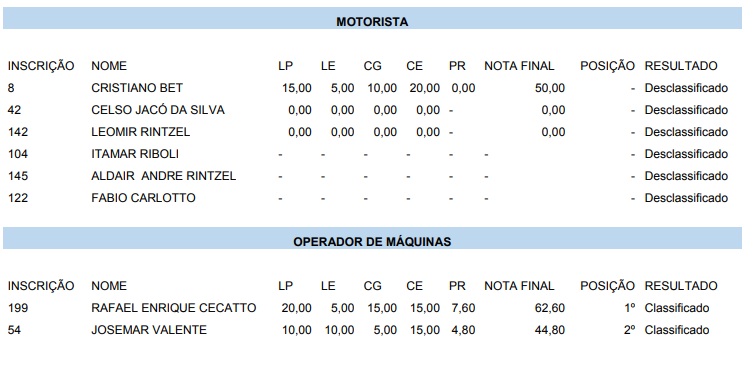 